от 17 сентября 2015 года								                 № 1074О внесении изменений в постановление администрации городского округа город Шахунья Нижегородской области от 01.04.2015 №392 «Об утверждения Положения о представлении гражданами, претендующими на замещение должностей муниципальной службы администрации городского округа город Шахунья Нижегородской области, сведений о доходах, об имуществе и обязательствах имущественного характера и муниципальными служащими администрации городского округа город Шахунья Нижегородской области сведений о доходах, о расходах, об имуществе и обязательствах имущественного характера»В целях приведения в соответствие с действующим законодательством администрация городского округа город Шахунья п о с т а н о в л я е т:1. Утвердить прилагаемые изменения в постановление администрации городского округа город Шахунья Нижегородской области от 01 апреля 2015 года №392 «Об утверждении Положения представлении гражданами, претендующими на замещение должностей муниципальной службы администрации городского округа город Шахунья Нижегородской области, сведений о доходах, об имуществе и обязательствах имущественного характера и муниципальными служащими администрации городского округа город Шахунья Нижегородской области сведений о доходах, о расходах, об имуществе и обязательствах имущественного характера».
            2. Настоящее постановление вступает в силу со дня официального опубликования на официальном сайте администрации городского округа город Шахунья Нижегородской области.3. Начальнику общего отдела администрации городского округа город Шахунья Нижегородской области обеспечить размещение настоящего постановления на официальном сайте администрации городского округа город Шахунья Нижегородской области.4. Контроль за исполнением настоящего постановления оставляю за собой.И.о. главы администрации городскогоокруга город Шахунья									А.Д.Серов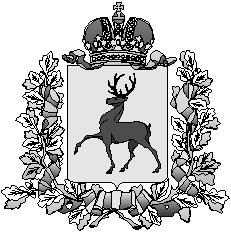 Администрация городского округа город ШахуньяНижегородской областиП О С Т А Н О В Л Е Н И Е